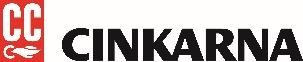 NaganoŠt. šarže: 318021162Rok uporabe podaljšan: november 2021NaganoŠt. šarže: 318021162Rok uporabe podaljšan: november 2021NaganoŠt. šarže: 318021162Rok uporabe podaljšan: november 2021NaganoŠt. šarže: 318021162Rok uporabe podaljšan: november 2021NaganoŠt. šarže: 318021162Rok uporabe podaljšan: november 2021NaganoŠt. šarže: 318021162Rok uporabe podaljšan: november 2021NaganoŠt. šarže: 318021162Rok uporabe podaljšan: november 2021NaganoŠt. šarže: 318021162Rok uporabe podaljšan: november 2021NaganoŠt. šarže: 318021162Rok uporabe podaljšan: november 2021NaganoŠt. šarže: 318021162Rok uporabe podaljšan: november 2021NaganoŠt. šarže: 318021162Rok uporabe podaljšan: november 2021NaganoŠt. šarže: 318021162Rok uporabe podaljšan: november 2021NaganoŠt. šarže: 318021162Rok uporabe podaljšan: november 2021NaganoŠt. šarže: 318021162Rok uporabe podaljšan: november 2021NaganoŠt. šarže: 318021162Rok uporabe podaljšan: november 2021NaganoŠt. šarže: 318021162Rok uporabe podaljšan: november 2021NaganoŠt. šarže: 318021162Rok uporabe podaljšan: november 2021NaganoŠt. šarže: 318021162Rok uporabe podaljšan: november 2021NaganoŠt. šarže: 318021162Rok uporabe podaljšan: november 2021NaganoŠt. šarže: 318021162Rok uporabe podaljšan: november 2021NaganoŠt. šarže: 318021162Rok uporabe podaljšan: november 2021NaganoŠt. šarže: 318021162Rok uporabe podaljšan: november 2021NaganoŠt. šarže: 318021162Rok uporabe podaljšan: november 2021NaganoŠt. šarže: 318021162Rok uporabe podaljšan: november 2021NaganoŠt. šarže: 318021162Rok uporabe podaljšan: november 2021NaganoŠt. šarže: 318021162Rok uporabe podaljšan: november 2021NaganoŠt. šarže: 318021162Rok uporabe podaljšan: november 2021NaganoŠt. šarže: 318021162Rok uporabe podaljšan: november 2021NaganoŠt. šarže: 318021162Rok uporabe podaljšan: november 2021NaganoŠt. šarže: 318021162Rok uporabe podaljšan: november 2021NaganoŠt. šarže: 318021162Rok uporabe podaljšan: november 2021NaganoŠt. šarže: 318021162Rok uporabe podaljšan: november 2021NaganoŠt. šarže: 318021162Rok uporabe podaljšan: november 2021NaganoŠt. šarže: 318021162Rok uporabe podaljšan: november 2021NaganoŠt. šarže: 318021162Rok uporabe podaljšan: november 2021NaganoŠt. šarže: 318021162Rok uporabe podaljšan: november 2021NaganoŠt. šarže: 318021162Rok uporabe podaljšan: november 2021NaganoŠt. šarže: 318021162Rok uporabe podaljšan: november 2021NaganoŠt. šarže: 318021162Rok uporabe podaljšan: november 2021NaganoŠt. šarže: 318021162Rok uporabe podaljšan: november 2021